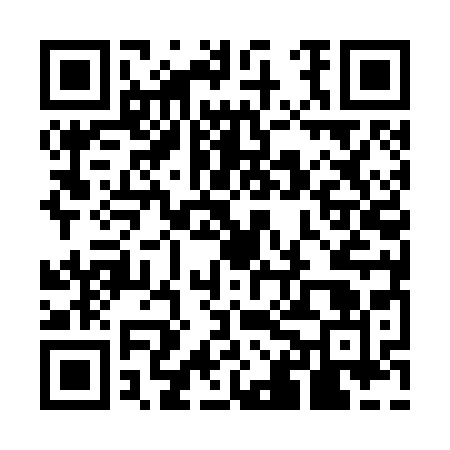 Ramadan times for Country Green, Virginia, USAMon 11 Mar 2024 - Wed 10 Apr 2024High Latitude Method: Angle Based RulePrayer Calculation Method: Islamic Society of North AmericaAsar Calculation Method: ShafiPrayer times provided by https://www.salahtimes.comDateDayFajrSuhurSunriseDhuhrAsrIftarMaghribIsha11Mon6:186:187:301:244:447:187:188:3012Tue6:176:177:291:244:457:197:198:3113Wed6:156:157:271:234:457:207:208:3214Thu6:146:147:261:234:457:217:218:3315Fri6:126:127:241:234:467:227:228:3416Sat6:116:117:231:234:467:237:238:3517Sun6:096:097:211:224:477:247:248:3618Mon6:086:087:201:224:477:257:258:3719Tue6:066:067:181:224:487:267:268:3820Wed6:046:047:171:214:487:277:278:3921Thu6:036:037:151:214:497:277:278:4022Fri6:016:017:141:214:497:287:288:4123Sat5:595:597:121:204:497:297:298:4224Sun5:585:587:111:204:507:307:308:4325Mon5:565:567:091:204:507:317:318:4426Tue5:555:557:081:204:507:327:328:4527Wed5:535:537:061:194:517:337:338:4628Thu5:515:517:051:194:517:347:348:4729Fri5:505:507:031:194:517:357:358:4830Sat5:485:487:011:184:527:367:368:4931Sun5:465:467:001:184:527:377:378:511Mon5:455:456:581:184:527:387:388:522Tue5:435:436:571:174:537:397:398:533Wed5:415:416:551:174:537:407:408:544Thu5:405:406:541:174:537:407:408:555Fri5:385:386:521:174:547:417:418:566Sat5:365:366:511:164:547:427:428:577Sun5:355:356:491:164:547:437:438:588Mon5:335:336:481:164:547:447:448:599Tue5:315:316:461:154:557:457:459:0010Wed5:305:306:451:154:557:467:469:02